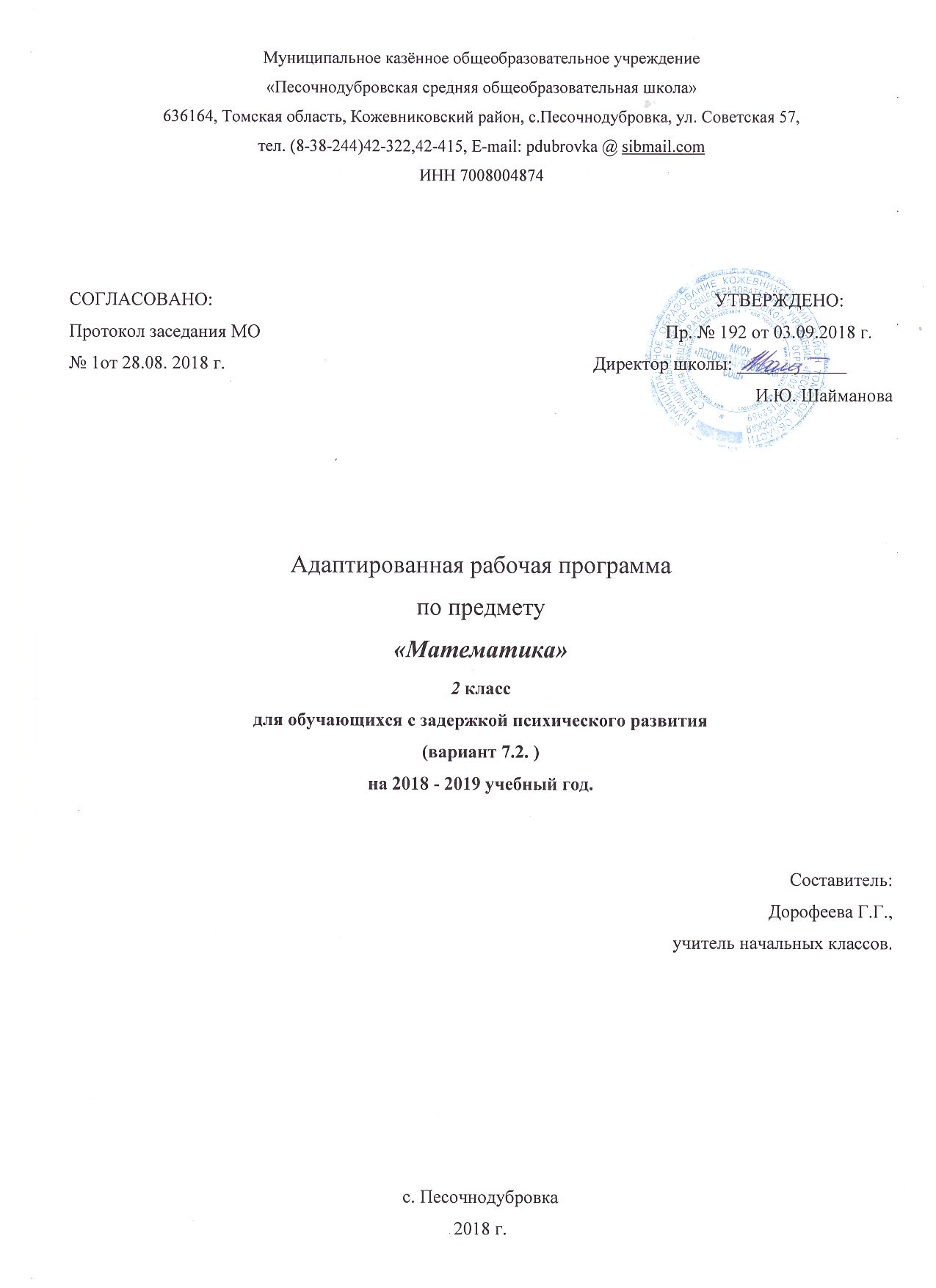 Пояснительная запискаПримерная рабочая программа составлена на основе Федерального государственного образовательного стандарта начального общего образования (ФГОС НОО) обучающихся с ОВЗ, примерной адаптированной основной общеобразовательной программы начального общего образования обучающихся с ЗПР (вариант 7.2). Программа отражает содержание обучения по предмету «Математика» с учетом особых образовательных потребностей обучающихся с ЗПР. Сущность специфических для варианта 7.2 образовательных потребностей в приложении к изучению предмета раскрывается в соответствующих разделах пояснительной записки, учитывается в распределении учебного содержания по годам обучения и в календарно-тематическом планировании.Общая характеристика учебного предмета.Обучение математике является важнейшей составляющей начального общего образования. Этот предмет играет важную роль в формировании у младших школьников умения учиться. Начальное обучение математике закладывает основы для формирования приёмов умственной деятельности: школьники учатся проводить анализ, сравнение, классификацию объектов, устанавливать причинно-следственные связи, закономерности, выстраивать логические цепочки рассуждений. Изучая математику, они усваивают определённые обобщённые знания и способы действий. Универсальные математические способы познания способствуют целостному восприятию мира, позволяют выстраивать модели его отдельных процессов и явлений, а также являются основой формирования универсальных учебных действий. Универсальные учебные действия обеспечивают усвоение предметных знаний и интеллектуальное развитие учащихся, формируют способность к самостоятельному поиску и усвоению новой информации, новых знаний и способов действий, что составляет основу умения учиться. Усвоенные в начальном курсе математики знания и способы действий необходимы не только для дальнейшего успешного изучения математики и других школьных дисциплин, но и для решения многих практических задач во взрослой жизни. Основными целями начального обучения математике являются: Математическое развитие младших школьников. Формирование системы начальных математических знаний. Воспитание интереса к математике, умственной деятельности. Задачи: Овладение началам математики (понятием числа, вычислениями, решением простых арифметических задач и другими); Овладение способностью пользоваться математическими знаниями при решении соответствующих возрасту житейских задач (ориентироваться и использовать меры пространства, времени, температуры и другими в различных видах практической деятельности); Развитие способности использовать некоторые математические знания в жизни. Место курса в учебном планеВ соответствии с федеральным базисным учебным планом и примерными программами начального общего образования на изучение математики во 2 классе отводится 34 недели по 4 часа в неделю. Общий объём учебного времени 136 часов. Описание ценностных ориентиров   содержания учебного предметапонимание математических отношений является средством познания закономерностей существования окружающего мира, фактов, процессов и явлений, происходящих в природе и в обществе (хронология событий, протяжённость по времени, образование целого из частей, изменение формы, размера и т. д.);математические представления о числах, величинах, геометрических фигурах являются условием целостного восприятия творений природы и человека (памятники архитектуры, сокровища искусства и культуры, объекты природы);владение математическим языком, алгоритмами, элементами математической логики позволяет ученику совершенствовать коммуникативную деятельность (аргументировать свою точку зрения, строить логические цепочки рассуждений; опровергать или подтверждать истинность предположения).Личностными результатами является формирование следующих умений: Самостоятельно определять и высказывать самые простые, общие для всех людей правила поведения при совместной работе и сотрудничестве (этические нормы). В предложенных педагогом ситуациях общения и сотрудничества, опираясь на общие для всех простые правила поведения, самостоятельно делать выбор, какой поступок совершить. Метапредметными результатами являются формирование следующих универсальных учебных действий. Регулятивные УУД: Определять цель деятельности на уроке с помощью учителя и самостоятельно. Учиться совместно с учителем обнаруживать и формулировать учебную проблему совместно с учителем Учиться планировать учебную деятельность на уроке. Высказывать свою версию, пытаться предлагать способ её проверки Работая по предложенному плану, использовать необходимые средства (учебник, простейшие приборы и инструменты). Определять успешность выполнения своего задания в диалоге с учителем. Познавательные УУД: Ориентироваться в своей системе знаний: понимать, что нужна дополнительная информация (знания) для решения учебной задачи в один шагДелать предварительный отбор источников информации для решения учебной задачи. Добывать новые знания: находить необходимую информацию как в учебнике, так и в предложенных учителем словарях и энциклопедиях Добывать новые знания: извлекать информацию, представленную в разных формах (текст, таблица, схема, иллюстрация и др.). Перерабатывать полученную информацию: наблюдать и делать самостоятельные выводы. Коммуникативные УУД: Донести свою позицию до других: оформлять свою мысль в устной и письменной речи (на уровне одного предложения или небольшого текста). Слушать и понимать речь других. Вступать в беседу на уроке и в жизни. Совместно договариваться о правилах общения и поведения в школе и следовать им. Предметными результатами являются формирование следующих умений Учащиеся должны уметь: использовать при выполнении заданий названия и последовательность чисел от 1 до 100; использовать при вычислениях на уровне навыка знание табличных случаев сложения однозначных чисел и соответствующих им случаев вычитания в пределах 20; использовать при выполнении арифметических действий названия и обозначения операций умножения и деления; осознанно следовать алгоритму выполнения действий в выражениях со скобками и без них; использовать в речи названия единиц измерения длины, объёма: метр, дециметр, сантиметр, килограмм; читать, записывать и сравнивать числа в пределах 100; осознанно следовать алгоритмам устного и письменного сложения и вычитания чисел в пределах 100; решать задачи в 1-2 действия на сложение и вычитание и простые задачи: а) раскрывающие смысл действий сложения, вычитания, умножения и деления;б) использующие понятия «увеличить в (на)...», «уменьшить в (на)...»; в) на разностное и кратное сравнение; измерять длину данного отрезка, чертить отрезок данной длины; узнавать и называть плоские углы: прямой, тупой и острый; узнавать и называть плоские геометрические фигуры: треугольник, четырёхугольник, пятиугольник, шестиугольник, многоугольник; выделять из множества четырёхугольников прямоугольники, из множества прямоугольников – квадраты; находить периметр многоугольника (треугольника, четырёхугольника). Содержание тем учебного курсаЧисла от 1 до 100. Нумерация Новая счетная единица – десяток. Счет десятками. Образование и названия чисел, их десятичный состав. Запись и чтение чисел. Числа однозначные и двузначные. Порядок следования чисел при счете. Сравнение чисел. Единицы длины: сантиметр, дециметр, миллиметр, метр. Соотношения между ними. Длина ломаной. Периметр многоугольника. Единицы времени: час, минута. Соотношение между ними. Определение времени по часам с точностью до минуты. Монеты (набор и размен). Задачи на нахождение неизвестного слагаемого, неизвестного уменьшаемого и неизвестного вычитаемого. Решение задач в два действия на сложение и вычитание. Практические работы.Единицы длины.Построение отрезков заданной длины.Монеты(набор и размен). Числа от 1 до 100. Сложение и вычитание Устные и письменные приемы сложения и вычитания чисел в пределах 100. Числовое выражение и его значение. Порядок действий в выражениях, содержащих 2 действия (со скобками и без них). Сочетательное свойство сложения. Использование переместительного и сочетательного свойств сложения для рационализации вычислений. Взаимосвязь между компонентами и результатом сложения (вычитания). Проверка сложения и вычитания. Выражения с одной переменной вида. Уравнение. Решение уравнения. Решение уравнений вида 12 + х =12, 25 – х = 20, х – 2 = 8 способом подбора. Углы прямые и не прямые (острые, тупые). Прямоугольник (квадрат). Свойство противоположных сторон прямоугольника. Построение прямого угла, прямоугольника (квадрата) на клетчатой бумаге. Решение задач в одно – два действия на сложение и вычитание. Практические работы. Сумма и разность отрезков.Единицы времени,определение времени по часам с точностью до часа,с точностью доминуты. Прямой угол, получение модели прямого угла; построение прямого угла и прямоугольника на клетчатой бумаге. Числа от 1 до 100. Умножение и деление Конкретный смысл и названия действий умножения и деления. Знаки умножения и деления. Названия компонентов и результата умножения (деления), их использование при чтении и записи выражений. Переместительное свойство умножения. Взаимосвязи между компонентами и результатом действия умножения; их использование при рассмотрении деления с числом 10 и при составлении таблиц умножения и деления с числами 2, 3. Порядок выполнения действий в выражениях, содержащих два – три действия (со скобками и без них). Периметр прямоугольника (квадрата). Решение задач в одно действие на умножение и деление. Итоговое повторение Числа от 1 до 100. Нумерация чисел. Сложение, вычитание, умножение, деление в пределах 100: устные и письменные приемы. Решение задач изученных видов. Требования к уровню подготовки обучающихся к концу второго классаОбучающиеся должны знать: названия и последовательность чисел от 1 до 100; названия компонентов и результатов сложения и вычитания; правила порядка выполнения действий в числовых выражениях в два действия, содержащихсложение и вычитание (со скобками и без них); названия и обозначение действий умножения и деления; таблицу сложения однозначных чисел и соответствующие случаи вычитания учащиеся должныусвоить на уровне автоматизированного навыка. Обучающиеся должны знать: читать, записывать и сравнивать числа в пределах 100; находить сумму и разность чисел в пределах 100: в более легких случаях устно, в более сложных – письменно; находить значения числовых выражений в 2 действия, содержащих сложение и вычитание (со скобками и без них); решать задачи в 1 – 2 действия на сложение и вычитание и задачи в одно действие, раскрывающие конкретный смысл умножения и деления; чертить отрезок заданной длины и измерять длину данного отрезка; находить длину ломаной, состоящей из 3 – 4 звеньев, и периметр многоугольника (треугольника, четырехугольника). Критерии и нормы оценки знаний обучающихсяОсобенности организации контроля по математике. Текущий контроль по математике можно осуществлять как в письменной, так и в устной форме. Письменные работы для текущего контроля рекомендуется проводить не реже одного раза в неделю в форме самостоятельной работы или математического диктанта. Желательно, чтобы работы для текущего контроля состояли из нескольких однотипных заданий, с помощью которых осуществляется всесторонняя проверка только одного определенного умения (например, умения сравнивать натуральные числа, умения находить площадь прямоугольника и др.). Тематический контроль по математике в начальной школе проводится в основном в письменной форме. Для тематических проверок выбираются узловые вопросы программы: приемы устных вычислений, действия с многозначными числами, измерение величин и др. Среди тематических проверочных работ особое место занимают работы, с помощью которых проверяются знания табличных случаев сложения, вычитания, умножения и деления. Для обеспечения самостоятельности учащихся подбирается несколько вариантов работы, каждый из которых содержит 30 примеров (соответственно по 15 на сложение и вычитание или умножение и деление). На выполнение такой работы отводится 5-6 минут урока. Итоговый контроль по математике проводится в форме контрольных работ комбинированного характера (они содержат арифметические задачи, примеры, задания геометрического характера и др.). В этих работах сначала отдельно оценивается выполнение задач, примеров, заданий геометрического характера, а затем выводится итоговая отметка за всю работу. При этом итоговая отметка не выставляется как средний балл, а определяется с учетом тех видов заданий, которые для данной работы являются основными. Классификация ошибок и недочётов, влияющих на снижение оценки. В основе данного оценивания лежат следующие показатели: правильность выполнения и объем выполненного задания. Ошибки: вычислительные ошибки в примерах и задачах;ошибки на незнание порядка выполнения арифметических действий; неправильное решение задачи (пропуск действия, неправильный выбор действий, лишние действия); *не решенная до конца задача или пример; невыполненное задание; незнание или неправильное применение свойств, правил, алгоритмов, существующих зависимостей, лежащих в основе выполнения задания или используемых в ходе его выполнения; неправильный выбор действий, операций; неверные вычисления в случае, когда цель задания - проверка вычислительных умений и навыков; пропуск части математических выкладок, действий, операций, существенно влияющих на получение правильного ответа; несоответствие пояснительного текста, ответа задания, наименования величин выполненным действиям и полученным результатам; несоответствие выполненных измерений и геометрических построений заданным параметрам. Недочеты: неправильное списывание данных (чисел, знаков, обозначений, величин);ошибки в записях математических терминов, символов при оформлении математических выкладок;неверные вычисления в случае, когда цель задания не связана с проверкой вычислительных умений и навыков; нерациональный прием вычислений, не доведение до конца преобразований, наличие записи действий; неправильная постановка вопроса к действию при решении задачи; отсутствие ответа к заданию или ошибки в записи ответа. Устные ответы В основу оценивания устного ответа учащихся положены следующие показатели: правильность, обоснованность, самостоятельность, полнота. Ошибки: неправильный ответ на поставленный вопрос;неумение ответить на поставленный вопрос или выполнить задание без помощи учителя; при правильном выполнении задания не умение дать соответствующие объяснения. Недочеты: неточный или неполный ответ на поставленный вопрос; при правильном ответе неумение самостоятельно или полно обосновать и проиллюстрировать его; неумение точно сформулировать ответ решенной задачи; медленный темп выполнения задания, не являющийся индивидуальной особенностью школьника;неправильное произношение математических терминов. За грамматические ошибки, допущенные в работе, оценка по математике не снижается. За неряшливо оформленную работу, несоблюдение правил каллиграфии оценка по математике снижается на один балл, но не ниже «3». Характеристика цифровой оценки (отметки)«5» («отлично»)–уровень выполнения требований значительно выше удовлетворительного:отсутствие ошибок,как по текущему,так и по предыдущему учебному материалу; не более одного недочета; логичность и полнота изложения. «4» («хорошо»)–уровень выполнения требований выше удовлетворительного:использование дополнительного материала,полнота илогичность раскрытия вопроса; самостоятельность суждений, отражение своего отношения к предмету обсуждения. Наличие 2 – 3 ошибок или 4 – 6 недочетов по текущему учебному материалу;не более 2 ошибок или 4 недочетов по пройденному материалу; незначительные нарушения логики изложения материала; использование нерациональных приемов решения учебной задачи; отдельные неточности в изложении материала. «3» («удовлетворительно») –достаточный минимальный уровень выполнения требований,предъявляемых к конкретной работе;не более 4 – 6 ошибок или 10 недочетов по текущему учебному материалу; не более 3 – 5 ошибок или не более 8 недочетов по пройденному учебному материалу; отдельные нарушения логики изложения материала; неполнота раскрытия вопроса. «2» («неудовлетворительно»)–уровень выполнения требований ниже удовлетворительного:наличие более6ошибок или10недочетов по текущему материалу; более 5 ошибок или более 8 недочетов по пройденному материалу; нарушение логики; неполнота, нераскрытость обсуждаемого вопроса, отсутствие аргументации либо ошибочность ее основных положений. Для учащихся, демонстрирующих незначительную положительную динамику, четвертная и годовая аттестация может проводиться в иных формах: написание рефератов, докладов, сообщений и на основании результатов участия в предметных конкурсах и олимпиадах различных уровней, проектах. Характеристика словесной оценки (оценочное суждение)Словесная оценка есть краткая характеристика результатов учебного труда школьников. Эта форма оценочного суждения позволяет раскрыть перед учеником динамику результатов его учебной деятельности, проанализировать его возможности и прилежание. Особенностью словесной оценки являются ее содержательность, анализ работы школьника, четкая фиксация успешных результатов и раскрытие причин неудач. Причем эти причины не должны касаться личностных характеристик учащегося. Оценочное суждение сопровождает любую отметку в качестве заключения по существу работы, раскрывающего как положительные, так и отрицательные ее стороны, а также пути устранения недочетов и ошибок. Учебно-тематический план.Календарно-тематическое планирование (136 часов)ИО - индивидуальный опросФО - фронтальный опросПР – проверочная работаАД – арифметический диктантСР – самостоятельная работаКР – контрольная работаОписание материально-технического обеспечения образовательного процессаУчебно-методическая литература Рабочая программа «Школа России» 1- 4классы. М.И.Моро и др. Математика. Москва  «Просвещение» 2011г.Моро М.И., С.И.Волкова, С.В.Степанова,  «Математика» учебник для 2 класса: в 2 частях  – М.: Просвещение, 2015- по 112 стр.  Проверочные работы по математике. 2 класс /С.И. Волкова. - М. Просвещение, 2015, 2-ое изд., 63 стр.Бантова, М. А. Математика : методическое пособие : 2 класс / М. А. Бантова, Г. В. Бельтюкова, С. В. Степанова. – М. : Просвещение, 2012.Информационно-коммуникативные средства:Электронное приложение к учебнику «Математика. 2 класс» М. И. Моро и др. (CD).Демонстрационные пособия:демонстрационный материал (картинки предметные, таблицы)объекты, предназначенныедля демонстрации последовательного пересчета от 0 до 20;демонстрационная числовая линейка с делениями от 0 до 100;демонстрационная таблица умножения, магнитная или иная; карточки с целыми числами от 0 до 100; раздаточные материалы для обучения последовательному пересчету от 0 до 10раздаточные материалы для обучения последовательному пересчету от0 до 20;разрезной счётный материал по математике (Приложение к учебнику 1 класса);наборы счётных палочек;набор предметных картинок;наборное полотно;наглядные пособия для изучения состава чисел (карточки с цифрами и другими знаками).наборы муляжей овощей и фруктов.геометрические тела: куб, шар, конус, прямоугольныйпараллелепипед, пирамиду, цилиндр.демонстрационные измерительные инструменты: оцифрованная линейка, циркуль, транспортир, наборы угольниковТаблицы по математике:Нумерация многозначных чиселНахождение неизвестного слагаемогоНахождение неизвестных компонентов при деленииНахождение неизвестного множителяНахождение неизвестных компонентов при вычисленииТочки и линииУглыТаблица умноженияДроби. Получение и обозначение дробейТаблица мерТехнические средства обучения:КомпьютерПринтерКлассная доска с магнитной поверхностьюИнтернет-ресурсы:Единая коллекция Цифровых Образовательных Ресурсов: http://school-collection.edu.ruСправочно-информационный Интернет-портал: http://www.gramota.ruСайт «Начальная школа» http://1-4.prosv.ru;   http://www.smolpk.ruЯ иду на урок (начальная школа, материалы к уроку) : http://nsc.1september.ru/urokПрезентации уроков «Начальная школа»: http://nachalka.info/about/193№п/пНаименование разделов, темКол-во часовВ том числе, количество часов на проведениеВ том числе, количество часов на проведениеВ том числе, количество часов на проведениеВ том числе, количество часов на проведениеВ том числе, количество часов на проведение№п/пНаименование разделов, темКол-во часовКонтрольные работыПроверочные работыСамостоятельные работытесты1Числа от 1 до 100. Нумерация.18ч2312 Числа от 1 до 100. Сложение и вычитание.44ч23433Сложение и вычитание чисел от 1 до 100. (письменные вычисления)29ч11424Умножение и деление27ч2215Табличное умножение и деление18ч1116ИТОГО136ч87127№ урока№ урока№ урока№ урока№ урока№ урока№ урока№ урока№ урокаТема урокаОсновные виды учебной деятельности обучающихсяВиды контроляВиды контролядатадата1 раздел. Числа от 1 до 100. Нумерация. 18 час. 1 раздел. Числа от 1 до 100. Нумерация. 18 час. 1 раздел. Числа от 1 до 100. Нумерация. 18 час. 1 раздел. Числа от 1 до 100. Нумерация. 18 час. 1 раздел. Числа от 1 до 100. Нумерация. 18 час. 1 раздел. Числа от 1 до 100. Нумерация. 18 час. 1 раздел. Числа от 1 до 100. Нумерация. 18 час. 1 раздел. Числа от 1 до 100. Нумерация. 18 час. 1 раздел. Числа от 1 до 100. Нумерация. 18 час. 1 раздел. Числа от 1 до 100. Нумерация. 18 час. 1 раздел. Числа от 1 до 100. Нумерация. 18 час. 1 раздел. Числа от 1 до 100. Нумерация. 18 час. 1 раздел. Числа от 1 до 100. Нумерация. 18 час. 1 раздел. Числа от 1 до 100. Нумерация. 18 час. 1 раздел. Числа от 1 до 100. Нумерация. 18 час. 1 раздел. Числа от 1 до 100. Нумерация. 18 час. 1 раздел. Числа от 1 до 100. Нумерация. 18 час. 111111111Вводный инструктаж по ТБ и ПБ № 29, № 1. Повторение изученного.Числа от 1 до 20.Ориентирование  в своей системе знаний: понимание, что нужна  дополнительная информация (знания) для решения учебной  задачи в один шаг. ТекущийФОТекущийФО3.093.09222222222Вводный инструктаж по ТБ и ПБ № 29, № 1. Повторение изученного.Числа от 1 до 20.Ориентирование  в своей системе знаний: понимание, что нужна  дополнительная информация (знания) для решения учебной  задачи в один шаг. ТекущийФОТекущийФО4.094.09333333333Десяток. Счёт десятками до 100.Знакомство с образованием и названием и последовательностью двузначных чисел. ТекущийИОТекущийИО5.095.09444444444Числа от 11 до 100. Образование чисел.Приемы сложения и вычитания чисел в пределах 100, основанные  на знании десятичного состава чиселТекущийИОТекущийИО6.096.09555555555Числа от  11 до 100. Поместное значение чисел.Знакомство с понятиями «однозначные» и «двузначные числа»; Определение поместного значения цифр; ТекущийкарточкаТекущийкарточка10.0910.09666666666Однозначные и двузначные числаСравнение чисел и запись результата сравнения. ТекущийкарточкаТекущийкарточка11.0911.09777777777Миллиметр. Конструирование коробочки для мелких предметов.Закрепление.Знакомство с новой единицей измерения длины – миллиметром; сравнение именованных чисел, решение задач. Практическая работаТекущийкарточкаТекущийкарточка12.0912.09888888888Миллиметр. Конструирование коробочки для мелких предметов.Закрепление.Знакомство с новой единицей измерения длины – миллиметром; сравнение именованных чисел, решение задач. Практическая работаТекущийкарточкаТекущийкарточка13.0913.09999999999Входная контрольная работа № 1. Проверка знаний за курс математики  1 класса.Текущий КРТекущий КР17.0917.09101010101010101010Анализ контрольной работы.Наименьшее трехзначное число. Сотня.Выполнение работы над ошибками; Знакомство с образованием и записью наименьшего трёхзначного числа;ТекущийИОТекущийИО18.0918.09111111111111111111Метр. Таблица мер длины.Знакомство с новой единицей измерения длины – метром;ТекущийИОТекущийИО19.0919.09121212121212121212Сложение и вычитание вида 30 + 5, 35 – 30, 35 – 5Выполнение сложения и вычитания вида: 30 + 5, 35 – 5, 35 – 30ТекущийкарточкаТекущийкарточка20.0920.09131313131313131313Замена двузначного числа суммой разрядных слагаемыхЗамена двузначного числа суммой разрядных слагаемых.ТекущийСРТекущийСР24.0924.09141414141414141414Единицы стоимости. Рубль. Копейка. Практическая работаЗнакомство с единицами стоимости – рублём и копейкой; Сравнение стоимости предметов в пределах 100 р.Практическая работа.ТекущийкарточкаТекущийкарточка25.0925.09151515151515151515Странички для любознательных.Повторение и обобщение изученного материала, ТекущийИОТекущийИО26.0926.091616161616161616Что узнали? Чему научились?Проверочная работа по теме «Числа от 1 до 100. Нумерация»Что узнали? Чему научились?Проверочная работа по теме «Числа от 1 до 100. Нумерация»Повторение единиц стоимости; установление зависимости между величинами, характеризующими процесс «купли-продажи» ТекущийФОТекущийФО27.0927.091717171717171717Контрольная работа № 2 по теме «Числа от 1 до 100. Нумерация»Контрольная работа № 2 по теме «Числа от 1 до 100. Нумерация»Проверка знаний и умений по теме.Текущий КРТекущий КР1.101.101818181818181818Анализ контрольной работы. Странички для любознательных.Анализ контрольной работы. Странички для любознательных.Выполнение работы над ошибками; ТекущийИОТекущийИО2.102.102 раздел. Числа от 1 до 100. Сложение и вычитание. 46 часов.2 раздел. Числа от 1 до 100. Сложение и вычитание. 46 часов.2 раздел. Числа от 1 до 100. Сложение и вычитание. 46 часов.2 раздел. Числа от 1 до 100. Сложение и вычитание. 46 часов.2 раздел. Числа от 1 до 100. Сложение и вычитание. 46 часов.2 раздел. Числа от 1 до 100. Сложение и вычитание. 46 часов.2 раздел. Числа от 1 до 100. Сложение и вычитание. 46 часов.2 раздел. Числа от 1 до 100. Сложение и вычитание. 46 часов.2 раздел. Числа от 1 до 100. Сложение и вычитание. 46 часов.2 раздел. Числа от 1 до 100. Сложение и вычитание. 46 часов.2 раздел. Числа от 1 до 100. Сложение и вычитание. 46 часов.2 раздел. Числа от 1 до 100. Сложение и вычитание. 46 часов.2 раздел. Числа от 1 до 100. Сложение и вычитание. 46 часов.2 раздел. Числа от 1 до 100. Сложение и вычитание. 46 часов.2 раздел. Числа от 1 до 100. Сложение и вычитание. 46 часов.2 раздел. Числа от 1 до 100. Сложение и вычитание. 46 часов.2 раздел. Числа от 1 до 100. Сложение и вычитание. 46 часов.19191919191919Задачи, обратные данной.Задачи, обратные данной.Задачи, обратные данной.Знакомство с понятием «обратные задачи»; Объяснение хода решения задачи.Знакомство с понятием «обратные задачи»; Объяснение хода решения задачи.ТекущийФОТекущийФО3.103.103.1020202020202020Сумма и разность отрезковСумма и разность отрезковСумма и разность отрезковВыполнение сложения и вычитания длин отрезков; Выполнение сложения и вычитания длин отрезков; ТекущийФОТекущийФО4.104.104.1021212121212121Задачи на нахождение неизвестного уменьшаемогоЗадачи на нахождение неизвестного уменьшаемогоЗадачи на нахождение неизвестного уменьшаемогоЗнакомство с задачами на нахождение неизвестного уменьшаемого; Знакомство с задачами на нахождение неизвестного уменьшаемого; ТекущийФОТекущийФО8.108.108.1022222222222222Задачи на нахождение неизвестного  вычитаемогоЗадачи на нахождение неизвестного  вычитаемогоЗадачи на нахождение неизвестного  вычитаемогоЗнакомство с задачами на нахождение неизвестного вычитаемого; Знакомство с задачами на нахождение неизвестного вычитаемого; ТекущийФОТекущийФО9.109.109.1023232323232323Закрепление пройденного. Решение задач.Закрепление пройденного. Решение задач.Закрепление пройденного. Решение задач.Объяснение хода решения задачи. Выявление и устранение ошибок в ходе решения задачи и в вычислениях при решении задачи.Объяснение хода решения задачи. Выявление и устранение ошибок в ходе решения задачи и в вычислениях при решении задачи.ТекущийкарточкаТекущийкарточка10.1010.1010.1024242424242424Единицы времени. Час. Минута.Единицы времени. Час. Минута.Единицы времени. Час. Минута.Знакомство с новой величиной -  единицы времени – час и минута; Определение по часам время с точностью до минуты.Знакомство с новой величиной -  единицы времени – час и минута; Определение по часам время с точностью до минуты.ТекущийИОТекущийИО11.1011.1011.1025252525252525Длина ломанойДлина ломанойДлина ломанойЗнакомство с двумя способами нахождения длины ломаной; Нахождение длины ломанойЗнакомство с двумя способами нахождения длины ломаной; Нахождение длины ломанойТекущийИОТекущийИО15.1015.1015.1026262626262626Закрепление пройденногоЗакрепление пройденногоЗакрепление пройденногоПроверка знаний и умений по теме.Проверка знаний и умений по теме.ТекущийПРТекущийПР16.1016.1016.1027272727272727Страничка для любознательныхСтраничка для любознательныхСтраничка для любознательных Анализ ошибок, допущенных в контрольной работе, и выявление их причины; выполнение работы над ошибками;  Анализ ошибок, допущенных в контрольной работе, и выявление их причины; выполнение работы над ошибками; ТекущийИОТекущийИО17.1017.1017.1028282828282828Порядок выполнения действий. СкобкиПорядок выполнения действий. СкобкиПорядок выполнения действий. СкобкиЗнакомство с порядком выполнения действий при вычислении; нахождение значения выражений со скобками; Знакомство с порядком выполнения действий при вычислении; нахождение значения выражений со скобками; ТекущийкарточкаТекущийкарточка18.1018.1018.1029292929292929Числовые выраженияЧисловые выраженияЧисловые выраженияЧтение и запись числовых выражений в два действия, нахождение значений выражений со скобками и без нихЧтение и запись числовых выражений в два действия, нахождение значений выражений со скобками и без нихТекущийФОТекущийФО22.1022.1022.10303030303030Сравнение числовых выраженийСравнение числовых выраженийСравнение числовых выраженийСравнение числовых выраженийСравнение двух числовых выражений.                                    Сравнение двух числовых выражений.                                    ТекущийФОТекущийФО23.1023.1023.10313131313131Периметр многоугольникаПериметр многоугольникаПериметр многоугольникаПериметр многоугольникаЗнакомство с понятием «периметр многоугольника»; нахождение периметра многоугольника.                             Знакомство с понятием «периметр многоугольника»; нахождение периметра многоугольника.                             ТекущийИОТекущийИО24.1024.1024.10323232323232Свойства сложенияСвойства сложенияСвойства сложенияСвойства сложенияЗнакомство  и применение переместительного и сочетательного свойства сложенияЗнакомство  и применение переместительного и сочетательного свойства сложенияТекущийИОТекущийИО25.1025.1025.10333333333333Свойства сложенияСвойства сложенияСвойства сложенияСвойства сложенияЗнакомство  и применение переместительного и сочетательного свойства сложенияЗнакомство  и применение переместительного и сочетательного свойства сложенияТекущийИОТекущийИО6.116.116.11343434343434Закрепление изученного.Закрепление изученного.Закрепление изученного.Закрепление изученного.Повторение и обобщение изученного материала; Повторение и обобщение изученного материала; ТекущийкарточкаТекущийкарточка7.117.117.11353535353535Контрольная работа № 3  по теме «Единицы длины и времени»Контрольная работа № 3  по теме «Единицы длины и времени»Контрольная работа № 3  по теме «Единицы длины и времени»Контрольная работа № 3  по теме «Единицы длины и времени»Текущий     КР № 3(за четверть)Текущий     КР № 3(за четверть)8.118.118.11363636363636Анализ контрольной работы.                                                                 Наш проект: «Узоры и орнаменты на посуде»Анализ контрольной работы.                                                                 Наш проект: «Узоры и орнаменты на посуде»Анализ контрольной работы.                                                                 Наш проект: «Узоры и орнаменты на посуде»Анализ контрольной работы.                                                                 Наш проект: «Узоры и орнаменты на посуде»Подготовка  к выполнению проекта; Составление узоров и орнаментов.Подготовка  к выполнению проекта; Составление узоров и орнаментов.ТекущийпроектТекущийпроект12.1112.1112.11373737373737Страничка для любознательных.Страничка для любознательных.Страничка для любознательных.Страничка для любознательных.Повторение и обобщение изученного материала; Повторение и обобщение изученного материала; ТекущийИОТекущийИО13.1113.1113.11383838383838Что узнали. Чему научились.Что узнали. Чему научились.Что узнали. Чему научились.Что узнали. Чему научились.Повторение и обобщение материала, изученного на предыдущих уроках; Повторение и обобщение материала, изученного на предыдущих уроках; ТекущийАДТекущийАД14.1114.1114.11393939393939Что узнали. Чему научились.Что узнали. Чему научились.Что узнали. Чему научились.Что узнали. Чему научились.Повторение и обобщение материала, изученного на предыдущих уроках; Повторение и обобщение материала, изученного на предыдущих уроках; ТекущийАДТекущийАД15.1115.1115.11404040404040Подготовка к изучению устных приёмов вычисленийПодготовка к изучению устных приёмов вычисленийПодготовка к изучению устных приёмов вычисленийПодготовка к изучению устных приёмов вычисленийПодготовка к восприятию новой темы; Знакомство с приёмом вычислений определённого вида. Выполнение устного сложения и вычитания чисел в пределах 100.Подготовка к восприятию новой темы; Знакомство с приёмом вычислений определённого вида. Выполнение устного сложения и вычитания чисел в пределах 100.ТекущийФОТекущийФО19.1119.1119.11414141414141Приёмы вычислений вида 36 + 2;  36 + 20 Приёмы вычислений вида 36 + 2;  36 + 20 Приёмы вычислений вида 36 + 2;  36 + 20 Приёмы вычислений вида 36 + 2;  36 + 20 Подготовка к восприятию новой темы; Знакомство с приёмом вычислений определённого вида. Выполнение устного сложения и вычитания чисел в пределах 100.Подготовка к восприятию новой темы; Знакомство с приёмом вычислений определённого вида. Выполнение устного сложения и вычитания чисел в пределах 100.ТекущийФОТекущийФО20.1120.1120.11424242424242Приёмы вычислений вида 36 – 2; 36 – 20,Приёмы вычислений вида 36 – 2; 36 – 20,Приёмы вычислений вида 36 – 2; 36 – 20,Приёмы вычислений вида 36 – 2; 36 – 20,Подготовка к восприятию новой темы; Знакомство с приёмом вычислений определённого вида. Выполнение устного сложения и вычитания чисел в пределах 100.Подготовка к восприятию новой темы; Знакомство с приёмом вычислений определённого вида. Выполнение устного сложения и вычитания чисел в пределах 100.ТекущийФОТекущийФО21.1121.1121.11434343434343Приёмы вычислений вида 26 + 4Приёмы вычислений вида 26 + 4Приёмы вычислений вида 26 + 4Приёмы вычислений вида 26 + 422.1122.11444444444444Приёмы вычислений вида 30 – 7Приёмы вычислений вида 30 – 7Приёмы вычислений вида 30 – 7Приёмы вычислений вида 30 – 726.1126.11454545454545Приёмы вычислений вида 60 – 24Приёмы вычислений вида 60 – 24Приёмы вычислений вида 60 – 24Приёмы вычислений вида 60 – 2427.1127.11464646464646Закрепление изученного. Решение задач. Закрепление изученного. Решение задач. Закрепление изученного. Решение задач. Закрепление изученного. Решение задач. Повторение и обобщение изученного материала; совершенствование вычислительных навыков и умений; ТекущийСРТекущийСР28.1128.11474747474747Закрепление изученного. Решение задач. Закрепление изученного. Решение задач. Закрепление изученного. Решение задач. Закрепление изученного. Решение задач. Повторение и обобщение изученного материала; совершенствование вычислительных навыков и умений; ТекущийСРТекущийСР29.1129.11484848484848Закрепление изученного. Решение задач. Закрепление изученного. Решение задач. Закрепление изученного. Решение задач. Закрепление изученного. Решение задач. Повторение и обобщение изученного материала; совершенствование вычислительных навыков и умений; ТекущийСРТекущийСР3.123.12494949494949Приёмы вычислений  вида 26 + 7Приёмы вычислений  вида 26 + 7Приёмы вычислений  вида 26 + 7Приёмы вычислений  вида 26 + 7Знакомство с приёмом вычислений определённого вида; Выполнение устного сложения и вычитания чисел в пределах 100 ТекущийФОТекущийФО4.124.12505050505050Приёмы вычислений  вида 35 – 7Приёмы вычислений  вида 35 – 7Приёмы вычислений  вида 35 – 7Приёмы вычислений  вида 35 – 7Знакомство с приёмом вычислений определённого вида; Выполнение устного сложения и вычитания чисел в пределах 100 ТекущийФОТекущийФО5.125.12515151515151Закрепление изученногоЗакрепление изученногоЗакрепление изученногоЗакрепление изученногоПовторение и обобщение изученного материала; совершенствование вычислительных навыков и умений; ТекущийтестТекущийтест6.126.12525252525252Страничка для любознательных. Страничка для любознательных. Страничка для любознательных. Страничка для любознательных. Повторение и обобщение изученного материала; совершенствование вычислительных навыков и умений; ТекущийФОТекущийФО10.1210.12535353535353Что узнали. Чему научились.Что узнали. Чему научились.Что узнали. Чему научились.Что узнали. Чему научились.Повторение и обобщение изученного материала; совершенствование вычислительных навыков и умений; ТекущийАДТекущийАД11.12.11.12.545454545454Контрольная работа № 4 по теме «Числа от 1 до 100.  Сложение и вычитание».Контрольная работа № 4 по теме «Числа от 1 до 100.  Сложение и вычитание».Контрольная работа № 4 по теме «Числа от 1 до 100.  Сложение и вычитание».Контрольная работа № 4 по теме «Числа от 1 до 100.  Сложение и вычитание».Проверка умения выполнять вычисления изученных видов Текущий КРТекущий КР12.1212.12555555555555Анализ контрольной работы. Буквенные выраженияАнализ контрольной работы. Буквенные выраженияАнализ контрольной работы. Буквенные выраженияАнализ контрольной работы. Буквенные выраженияВыполнение работы над ошибками; Знакомство с понятием «буквенные выражения»; чтение и запись буквенных  выражений, нахождение их значения.ТекущийФОТекущийФО13.1213.12565656565656Буквенные выражения. Закрепление.Буквенные выражения. Закрепление.Буквенные выражения. Закрепление.Буквенные выражения. Закрепление.Нахождение значения буквенного выражения при заданных значениях буквы, ТекущийтестТекущийтест17.1217.12575757575757Уравнение. Решение уравнений методом подбораУравнение. Решение уравнений методом подбораУравнение. Решение уравнений методом подбораУравнение. Решение уравнений методом подбораЗнакомство с понятием «уравнение»; чтение, запись и решение уравнения;  Решение уравнения вида: 12 + х = 12, 25 – х = 20, х – 2 = 8, подбирая значение неизвестного.ТекущийФОкарточкаТекущийФОкарточка18.1218.12585858585858Проверка сложенияПроверка сложенияПроверка сложенияПроверка сложенияИспользование различных приемов проверки сложения, правильности выполненных вычислений.ТекущийФОТекущийФО19.1219.12595959595959Проверка вычитанияПроверка вычитанияПроверка вычитанияПроверка вычитанияИспользование различных приемов проверки вычитания, правильности выполненных вычислений.ТекущийФОТекущийФО20.1220.12606060606060Закрепление изученного.Закрепление изученного.Закрепление изученного.Закрепление изученного.Сравнение разных способов вычислений, выбор наиболее удобного.ТекущийИОТекущийИО24.1224.12616161616161Контрольная работа № 5.за 1 полугодие. Контрольная работа № 5.за 1 полугодие. Контрольная работа № 5.за 1 полугодие. Контрольная работа № 5.за 1 полугодие. Оценивание результатов продвижения по теме, проявление личностной заинтересованности в приобретении и расширении знаний и способов действий. ТекущийКРТекущийКР25.12.25.12.626262626262Анализ контрольной работы. Закрепление изученного по теме «Сложение и вычитание чисел от 1 до 100»Анализ контрольной работы. Закрепление изученного по теме «Сложение и вычитание чисел от 1 до 100»Анализ контрольной работы. Закрепление изученного по теме «Сложение и вычитание чисел от 1 до 100»Анализ контрольной работы. Закрепление изученного по теме «Сложение и вычитание чисел от 1 до 100»Использование различных приемов проверки вычитания, правильности выполненных вычислений.ТекущийФОТекущийФО26.1226.126363636363Решение задач и уравнений.Решение задач и уравнений.Решение задач и уравнений.Решение задач и уравнений.Решение задач и уравнений.Сравнение разных способов вычислений, выбор наиболее удобного.ТекущийИОТекущийИО27.1227.123 раздел. Сложение и вычитание чисел от 1 до 100.  Письменные вычисления. 29 часов.3 раздел. Сложение и вычитание чисел от 1 до 100.  Письменные вычисления. 29 часов.3 раздел. Сложение и вычитание чисел от 1 до 100.  Письменные вычисления. 29 часов.3 раздел. Сложение и вычитание чисел от 1 до 100.  Письменные вычисления. 29 часов.3 раздел. Сложение и вычитание чисел от 1 до 100.  Письменные вычисления. 29 часов.3 раздел. Сложение и вычитание чисел от 1 до 100.  Письменные вычисления. 29 часов.3 раздел. Сложение и вычитание чисел от 1 до 100.  Письменные вычисления. 29 часов.3 раздел. Сложение и вычитание чисел от 1 до 100.  Письменные вычисления. 29 часов.3 раздел. Сложение и вычитание чисел от 1 до 100.  Письменные вычисления. 29 часов.3 раздел. Сложение и вычитание чисел от 1 до 100.  Письменные вычисления. 29 часов.3 раздел. Сложение и вычитание чисел от 1 до 100.  Письменные вычисления. 29 часов.3 раздел. Сложение и вычитание чисел от 1 до 100.  Письменные вычисления. 29 часов.3 раздел. Сложение и вычитание чисел от 1 до 100.  Письменные вычисления. 29 часов.3 раздел. Сложение и вычитание чисел от 1 до 100.  Письменные вычисления. 29 часов.3 раздел. Сложение и вычитание чисел от 1 до 100.  Письменные вычисления. 29 часов.3 раздел. Сложение и вычитание чисел от 1 до 100.  Письменные вычисления. 29 часов.6464646464Сложение вида 45 + 23Сложение вида 45 + 23Сложение вида 45 + 23Сложение вида 45 + 23Сложение вида 45 + 23Применение письменных приемов сложения и вычитания двузначных чисел с записью вычислений столбиком, выполнение вычислений и проверки.                                        ТекущийФОТекущийФО14.0114.016565656565Вычитание вида 57–26Вычитание вида 57–26Вычитание вида 57–26Вычитание вида 57–26Вычитание вида 57–26Применение письменных приемов сложения и вычитания двузначных чисел с записью вычислений столбиком, выполнение вычислений и проверки.                                        ТекущийФОТекущийФО15.0115.016666666666Проверка сложения и вычитания Проверка сложения и вычитания Проверка сложения и вычитания Проверка сложения и вычитания Проверка сложения и вычитания Применение письменных приемов сложения и вычитания двузначных чисел с записью вычислений столбиком, выполнение вычислений и проверки.                                        ТекущийИОТекущийИО16.0116.016767676767Закрепление изученного. Закрепление изученного. Закрепление изученного. Закрепление изученного. Закрепление изученного. Применение письменных приемов сложения и вычитания двузначных чисел с записью вычислений столбиком, выполнение вычислений и проверки.                                        ТекущийтестТекущийтест18.0118.016868686868Угол. Виды углов. Угол. Виды углов. Угол. Виды углов. Угол. Виды углов. Угол. Виды углов. Формирование представления о видах углов; Различие прямого, тупого и острого углов.                                                    Чертёж углов разных видов на клетчатой бумаге.                         ТекущийИОТекущийИО21.0121.016969696969Закрепление изученного.Закрепление изученного.Закрепление изученного.Закрепление изученного.Закрепление изученного.Совершенствование вычислительных навыков и умений, решение задач; ТекущийтестТекущийтест22.0122.017070707070Сложение вида 37 + 48Сложение вида 37 + 48Сложение вида 37 + 48Сложение вида 37 + 48Сложение вида 37 + 48Применение письменных приемов сложения и вычитания двузначных чисел с записью вычислений столбиком, выполнение вычислений и проверки.                                       ТекущийФОТекущийФО23.0123.017171717171Сложение вида 37 + 53Сложение вида 37 + 53Сложение вида 37 + 53Сложение вида 37 + 53Сложение вида 37 + 53Применение письменных приемов сложения и вычитания двузначных чисел с записью вычислений столбиком, выполнение вычислений и проверки.                                       ТекущийФОТекущийФО24.0124.017272727272ПрямоугольникЗакрепление изученного.ПрямоугольникЗакрепление изученного.ПрямоугольникЗакрепление изученного.ПрямоугольникЗакрепление изученного.ПрямоугольникЗакрепление изученного.Выделение прямоугольника (квадрата) из множества четырехугольников.   Чертёж прямоугольника (квадрата) на клетчатой бумаге.                            ТекущийПРТекущийПР28.0128.017373737373ПрямоугольникЗакрепление изученного.ПрямоугольникЗакрепление изученного.ПрямоугольникЗакрепление изученного.ПрямоугольникЗакрепление изученного.ПрямоугольникЗакрепление изученного.Выделение прямоугольника (квадрата) из множества четырехугольников.   Чертёж прямоугольника (квадрата) на клетчатой бумаге.                            ТекущийПРТекущийПР29.0129.017474747474Сложение вида  87 + 13Сложение вида  87 + 13Сложение вида  87 + 13Сложение вида  87 + 13Сложение вида  87 + 13Применение письменных приемов сложения и вычитания двузначных чисел с записью вычислений столбиком, выполнение вычислений и проверки.                                       ТекущийФОТекущийФО30.0130.017575757575Закрепление изученного. Решение задач.Закрепление изученного. Решение задач.Закрепление изученного. Решение задач.Закрепление изученного. Решение задач.Закрепление изученного. Решение задач.Применение письменных приемов сложения и вычитания двузначных чисел с записью вычислений столбиком, выполнение вычислений и проверки.                                       ТекущийФОТекущийФО31.0131.017676767676Вычисления вида 32 + 8, 40-8 Вычисления вида 32 + 8, 40-8 Вычисления вида 32 + 8, 40-8 Вычисления вида 32 + 8, 40-8 Вычисления вида 32 + 8, 40-8 Применение письменных приемов сложения и вычитания двузначных чисел с записью вычислений столбиком, выполнение вычислений и проверки.                                       ТекущийФОТекущийФО4.024.027777777777Вычитание вида 50 – 24. Вычитание вида 50 – 24. Вычитание вида 50 – 24. Вычитание вида 50 – 24. Вычитание вида 50 – 24. Применение письменных приемов сложения и вычитания двузначных чисел с записью вычислений столбиком, выполнение вычислений и проверки.                                       ТекущийФОТекущийФО5.025.027878787878Страничка для любознательных.Страничка для любознательных.Страничка для любознательных.Страничка для любознательных.Страничка для любознательных.Повторение и обобщение изученного материала; ТекущийИОТекущийИО6.026.027979797979Что узнали?  Чему научились?  Что узнали?  Чему научились?  Что узнали?  Чему научились?  Что узнали?  Чему научились?  Что узнали?  Чему научились?  Закрепление знаний, умений и навыков, полученных на предыдущих уроках.ТекущийкарточкаТекущийкарточка7.027.028080808080Что узнали?  Чему научились?  Что узнали?  Чему научились?  Что узнали?  Чему научились?  Что узнали?  Чему научились?  Что узнали?  Чему научились?  Закрепление знаний, умений и навыков, полученных на предыдущих уроках.ТекущийкарточкаТекущийкарточка11.0211.0281818181Контрольная  работа № 6.  по теме «Письменные приёмы сложения и вычитания»Контрольная  работа № 6.  по теме «Письменные приёмы сложения и вычитания»Контрольная  работа № 6.  по теме «Письменные приёмы сложения и вычитания»Контрольная  работа № 6.  по теме «Письменные приёмы сложения и вычитания»Контрольная  работа № 6.  по теме «Письменные приёмы сложения и вычитания»Контрольная  работа № 6.  по теме «Письменные приёмы сложения и вычитания»Проверка умения выполнять вычисления изученных видов, решение текстовых задач и уравнений, вычисление периметра фигуры.ТекущийКРТекущийКР12.0212.0282828282Анализ контрольной работы. Страничка для любознательныхАнализ контрольной работы. Страничка для любознательныхАнализ контрольной работы. Страничка для любознательныхАнализ контрольной работы. Страничка для любознательныхАнализ контрольной работы. Страничка для любознательныхАнализ контрольной работы. Страничка для любознательныхСовершенствование вычислительных навыков и умения решать задачи; развитие познавательной активности.ТекущийФОТекущийФО13.0213.0283838383Вычитание вида 52 – 24Вычитание вида 52 – 24Вычитание вида 52 – 24Вычитание вида 52 – 24Вычитание вида 52 – 24Вычитание вида 52 – 24Знакомство с приёмом вычитания из круглых чисел; выполнение вычислений вида  52 – 24; ТекущийФОТекущийФО14.0214.0284848484Закрепление изученногоЗакрепление изученногоЗакрепление изученногоЗакрепление изученногоЗакрепление изученногоЗакрепление изученногоВыполнение письменных вычислений изученных видов; решение  задач; ТекущийСРТекущийСР18.0218.0285858585Закрепление изученногоЗакрепление изученногоЗакрепление изученногоЗакрепление изученногоЗакрепление изученногоЗакрепление изученногоВыполнение письменных вычислений изученных видов; решение  задач; ТекущийСРТекущийСР19.0219.0286868686Свойство противоположных сторон прямоугольника Свойство противоположных сторон прямоугольника Свойство противоположных сторон прямоугольника Свойство противоположных сторон прямоугольника Свойство противоположных сторон прямоугольника Свойство противоположных сторон прямоугольника Знакомство со свойством противоположных сторон прямоугольника; письменное сложение и вычитание чисел  в пределах 100, решение задач; ТекущийИОТекущийИО20.0220.0287878787Закрепление изученного. Закрепление изученного. Закрепление изученного. Закрепление изученного. Закрепление изученного. Закрепление изученного. Выполнение арифметических действий, решение задач; ТекущийтестТекущийтест21.0221.0288888888Квадрат.  Квадрат.  Квадрат.  Квадрат.  Квадрат.  Квадрат.  Знакомство с квадратом как частным случаем прямоугольника; Чертёж квадрата на клетчатой бумаге, решение задач на нахождение длин сторон квадрата; ТекущийИОТекущийИО25.0225.0289898989Квадрат.  Квадрат.  Квадрат.  Квадрат.  Квадрат.  Квадрат.  Знакомство с квадратом как частным случаем прямоугольника; Чертёж квадрата на клетчатой бумаге, решение задач на нахождение длин сторон квадрата; ТекущийИОТекущийИО26.0226.0290909090Наши проекты. «Оригами».Наши проекты. «Оригами».Наши проекты. «Оригами».Наши проекты. «Оригами».Наши проекты. «Оригами».Наши проекты. «Оригами».Чтение знаков и символов, показывающих как работать с бумагой при изготовлении изделий по технике «Оригами».   ТекущийпроектТекущийпроект27.0227.0291919191Страничка для любознательных.Страничка для любознательных.Страничка для любознательных.Страничка для любознательных.Страничка для любознательных.Страничка для любознательных.Текущий          ФО28.0228.0292929292Что узнали? Чему научились? Что узнали? Чему научились? Что узнали? Чему научились? Что узнали? Чему научились? Что узнали? Чему научились? Что узнали? Чему научились? Повторение и обобщение изученного материала; ТекущийИОТекущийИО4.044.0493939393Контрольная работа № 6.  по теме «Письменные приёмы сложения и вычитания чисел от 1 до 100»Контрольная работа № 6.  по теме «Письменные приёмы сложения и вычитания чисел от 1 до 100»Контрольная работа № 6.  по теме «Письменные приёмы сложения и вычитания чисел от 1 до 100»Контрольная работа № 6.  по теме «Письменные приёмы сложения и вычитания чисел от 1 до 100»Контрольная работа № 6.  по теме «Письменные приёмы сложения и вычитания чисел от 1 до 100»Контрольная работа № 6.  по теме «Письменные приёмы сложения и вычитания чисел от 1 до 100»Проверка умения выполнять вычисления изученных видов, решать текстовые задачи и уравнения, вычислять периметр фигуры.Текущий КРТекущий КР5.035.0394949494Анализ контрольной работы.Анализ контрольной работы.Анализ контрольной работы.Анализ контрольной работы.Анализ контрольной работы.Анализ контрольной работы.Выполнение работы над ошибками ТекущийИОТекущийИО6.036.034 раздел. Умножение и деление. 25 часов.4 раздел. Умножение и деление. 25 часов.4 раздел. Умножение и деление. 25 часов.4 раздел. Умножение и деление. 25 часов.4 раздел. Умножение и деление. 25 часов.4 раздел. Умножение и деление. 25 часов.4 раздел. Умножение и деление. 25 часов.4 раздел. Умножение и деление. 25 часов.4 раздел. Умножение и деление. 25 часов.4 раздел. Умножение и деление. 25 часов.4 раздел. Умножение и деление. 25 часов.4 раздел. Умножение и деление. 25 часов.4 раздел. Умножение и деление. 25 часов.4 раздел. Умножение и деление. 25 часов.4 раздел. Умножение и деление. 25 часов.4 раздел. Умножение и деление. 25 часов.4 раздел. Умножение и деление. 25 часов.95959595Конкретный смысл действия умноженияКонкретный смысл действия умноженияКонкретный смысл действия умноженияКонкретный смысл действия умноженияКонкретный смысл действия умноженияКонкретный смысл действия умноженияЗамена суммы одинаковых слагаемых произведением, произведение - суммой одинаковых слагаемых (если возможно).ТекущийФОТекущийФО7.037.0396969696Конкретный смысл действия умноженияКонкретный смысл действия умноженияКонкретный смысл действия умноженияКонкретный смысл действия умноженияКонкретный смысл действия умноженияКонкретный смысл действия умноженияЗамена суммы одинаковых слагаемых произведением, произведение - суммой одинаковых слагаемых (если возможно).ТекущийФОТекущийФО11.0311.03979797Вычисление результата умножения с помощью сложения Вычисление результата умножения с помощью сложения Вычисление результата умножения с помощью сложения Вычисление результата умножения с помощью сложения Вычисление результата умножения с помощью сложения Вычисление результата умножения с помощью сложения Вычисление результата умножения с помощью сложения Замена суммы одинаковых слагаемых произведением, произведение - суммой одинаковых слагаемых (если возможно).ТекущийФОТекущийФО12.0312.03989898Задачи на умножение Задачи на умножение Задачи на умножение Задачи на умножение Задачи на умножение Задачи на умножение Задачи на умножение Решение текстовых задач на умножение; ТекущийИОТекущийИО13.0313.03999999Периметр прямоугольника Периметр прямоугольника Периметр прямоугольника Периметр прямоугольника Периметр прямоугольника Периметр прямоугольника Периметр прямоугольника Нахождение периметра прямоугольника.ТекущийСРТекущийСР14.0314.03100100100Умножение единицы и нуля Умножение единицы и нуля Умножение единицы и нуля Умножение единицы и нуля Умножение единицы и нуля Умножение единицы и нуля Умножение единицы и нуля Знакомство с приёмами умножения нуля и единицы на любое число;  Умножение 1 и 0 на число.ТекущийкарточкаТекущийкарточка18.0318.03101101101Названия компонентов и результата умножения Названия компонентов и результата умножения Названия компонентов и результата умножения Названия компонентов и результата умножения Названия компонентов и результата умножения Названия компонентов и результата умножения Названия компонентов и результата умножения Знакомство с названиями компонентов, результата умножения и соответствующего выражения; ТекущийИОТекущийИО19.0319.03102102102Закрепление изученного.  Решение задачЗакрепление изученного.  Решение задачЗакрепление изученного.  Решение задачЗакрепление изученного.  Решение задачЗакрепление изученного.  Решение задачЗакрепление изученного.  Решение задачЗакрепление изученного.  Решение задачРешение текстовых задач на умножение.                                           Нахождение различных способов решения одной и той же задачи.ТекущийтестТекущийтест20.0320.03103103103Переместительное свойство умноженияПереместительное свойство умноженияПереместительное свойство умноженияПереместительное свойство умноженияПереместительное свойство умноженияПереместительное свойство умноженияПереместительное свойство умноженияЗнакомство с переместительным свойством умножения; Использование переместительного свойства умножения при вычислениях.ТекущийФОТекущийФО21.0321.03Переместительное свойство умноженияПереместительное свойство умноженияПереместительное свойство умноженияПереместительное свойство умноженияПереместительное свойство умноженияПереместительное свойство умноженияПереместительное свойство умноженияЗнакомство с переместительным свойством умножения; Использование переместительного свойства умножения при вычислениях.ТекущийФОТекущийФО1.041.04104104104Моделирование действия деления.Решение текстовых задач на деление по содержанию и делению на равные части; Моделирование действия деления.Решение текстовых задач на деление по содержанию и делению на равные части; Моделирование действия деления.Решение текстовых задач на деление по содержанию и делению на равные части; Моделирование действия деления.Решение текстовых задач на деление по содержанию и делению на равные части; Моделирование действия деления.Решение текстовых задач на деление по содержанию и делению на равные части; Моделирование действия деления.Решение текстовых задач на деление по содержанию и делению на равные части; Моделирование действия деления.Решение текстовых задач на деление по содержанию и делению на равные части; Решение задач на деление  и умножениеТекущийСРТекущийСР2.042.04105105105Конкретный смысл действия деления Конкретный смысл действия деления Конкретный смысл действия деления Конкретный смысл действия деления Конкретный смысл действия деления Конкретный смысл действия деления Конкретный смысл действия деления Знакомство с названиями компонентов, результата и выражения при делении; ТекущийФОТекущийФО3.043.04106106106Конкретный смысл действия деления Решение задач на деление на равные части.Конкретный смысл действия деления Решение задач на деление на равные части.Конкретный смысл действия деления Решение задач на деление на равные части.Конкретный смысл действия деления Решение задач на деление на равные части.Конкретный смысл действия деления Решение задач на деление на равные части.Конкретный смысл действия деления Решение задач на деление на равные части.Конкретный смысл действия деления Решение задач на деление на равные части.Закрепление знаний, умений, навыков, полученных на предыдущих уроках.ТекущийАДТекущийАД4.044.04107107107Закрепление изученного.Закрепление изученного.Закрепление изученного.Закрепление изученного.Закрепление изученного.Закрепление изученного.Закрепление изученного.Проверка вычислительных навыков, умений решение задач на умножение и деление, сравнение выраженийПромежуточная аттестация КРПромежуточная аттестация КР8.048.04108108108Название компонентов и результата деления Название компонентов и результата деления Название компонентов и результата деления Название компонентов и результата деления Название компонентов и результата деления Название компонентов и результата деления Название компонентов и результата деления Проверка вычислительных навыков, умений решение задач на умножение и деление, сравнение выраженийТекущий          ФОТекущий          ФО9.049.049.04109109109Что узнали? Чему научились?Что узнали? Чему научились?Что узнали? Чему научились?Что узнали? Чему научились?Что узнали? Чему научились?Что узнали? Чему научились?Что узнали? Чему научились?Проверка вычислительных навыков, умений решение задач на умножение и деление, сравнение выраженийТекущий          ФОТекущий          ФО10.0410.0410.04111111111Контрольная работа № 7 по теме «Конкретный смысл действия умножения и деления»Контрольная работа № 7 по теме «Конкретный смысл действия умножения и деления»Контрольная работа № 7 по теме «Конкретный смысл действия умножения и деления»Контрольная работа № 7 по теме «Конкретный смысл действия умножения и деления»Контрольная работа № 7 по теме «Конкретный смысл действия умножения и деления»Контрольная работа № 7 по теме «Конкретный смысл действия умножения и деления»Контрольная работа № 7 по теме «Конкретный смысл действия умножения и деления»Проверка вычислительных навыков, умений решение задач на умножение и деление, сравнение выраженийТекущий  (по теме)Текущий  (по теме)11.0411.0411.04112112112Анализ контрольной работы.                                                       Умножение и деление. ЗакреплениеАнализ контрольной работы.                                                       Умножение и деление. ЗакреплениеАнализ контрольной работы.                                                       Умножение и деление. ЗакреплениеАнализ контрольной работы.                                                       Умножение и деление. ЗакреплениеАнализ контрольной работы.                                                       Умножение и деление. ЗакреплениеАнализ контрольной работы.                                                       Умножение и деление. ЗакреплениеАнализ контрольной работы.                                                       Умножение и деление. ЗакреплениеПроверка вычислительных навыков, умений решение задач на умножение и деление, сравнение выраженийТекущий          ФО АДТекущий          ФО АД15.0415.0415.04113113113Связь между компонентами и результатом умножения Связь между компонентами и результатом умножения Связь между компонентами и результатом умножения Связь между компонентами и результатом умножения Связь между компонентами и результатом умножения Связь между компонентами и результатом умножения Связь между компонентами и результатом умножения Раскрытие взаимосвязи между компонентами и результатом умноженияТекущийФОТекущийФО16.0416.0416.04114114114Приём деления, основанный на связи между компонентами и результатом умножения Приём деления, основанный на связи между компонентами и результатом умножения Приём деления, основанный на связи между компонентами и результатом умножения Приём деления, основанный на связи между компонентами и результатом умножения Приём деления, основанный на связи между компонентами и результатом умножения Приём деления, основанный на связи между компонентами и результатом умножения Приём деления, основанный на связи между компонентами и результатом умножения Знакомство с приёмом деления, основанным на взаимосвязи между компонентами и результатом умножения; ТекущийФОТекущийФО17.0417.0417.04115115115Приёмы умножения и деления на 10 Приёмы умножения и деления на 10 Приёмы умножения и деления на 10 Приёмы умножения и деления на 10 Приёмы умножения и деления на 10 Приёмы умножения и деления на 10 Приёмы умножения и деления на 10 Знакомство с приёмом умножения и деления на 10; ТекущийИОТекущийИО18.0418.0418.04116116116Задачи с величинами: цена, количество, стоимость Задачи с величинами: цена, количество, стоимость Задачи с величинами: цена, количество, стоимость Задачи с величинами: цена, количество, стоимость Задачи с величинами: цена, количество, стоимость Задачи с величинами: цена, количество, стоимость Задачи с величинами: цена, количество, стоимость Решение задач с величинами «цена», «количество», «стоимость»; Использование связи между компонентами и результатом умножения для выполнения деления.ТекущийФОТекущийФО22.0422.0422.04117117117Задачи на нахождение неизвестного третьего слагаемого Задачи на нахождение неизвестного третьего слагаемого Задачи на нахождение неизвестного третьего слагаемого Задачи на нахождение неизвестного третьего слагаемого Задачи на нахождение неизвестного третьего слагаемого Задачи на нахождение неизвестного третьего слагаемого Задачи на нахождение неизвестного третьего слагаемого Решение задач на нахождение неизвестного третьего слагаемого; ТекущийИОТекущийИО23.0423.0423.04118118118Закрепление изученного. Решение задач.Закрепление изученного. Решение задач.Закрепление изученного. Решение задач.Закрепление изученного. Решение задач.Закрепление изученного. Решение задач.Закрепление изученного. Решение задач.Закрепление изученного. Решение задач.Решение задач изученных видов; совершенствование вычислительных навыков и навыков устного счёта Использование связи между компонентами и результатом умножения для выполнения деления.ТекущийкарточкаТекущийкарточка24.0424.0424.04119119119Контрольная работа № 8  по теме «Умножение и деление»Контрольная работа № 8  по теме «Умножение и деление»Контрольная работа № 8  по теме «Умножение и деление»Контрольная работа № 8  по теме «Умножение и деление»Контрольная работа № 8  по теме «Умножение и деление»Контрольная работа № 8  по теме «Умножение и деление»Контрольная работа № 8  по теме «Умножение и деление»Проверка вычислительных навыков, умений решение задач на умножение и деление,Тематический Тематический 25.0425.0425.045 раздел Табличное умножение и деление. 18 часов.5 раздел Табличное умножение и деление. 18 часов.5 раздел Табличное умножение и деление. 18 часов.5 раздел Табличное умножение и деление. 18 часов.5 раздел Табличное умножение и деление. 18 часов.5 раздел Табличное умножение и деление. 18 часов.5 раздел Табличное умножение и деление. 18 часов.5 раздел Табличное умножение и деление. 18 часов.5 раздел Табличное умножение и деление. 18 часов.5 раздел Табличное умножение и деление. 18 часов.5 раздел Табличное умножение и деление. 18 часов.5 раздел Табличное умножение и деление. 18 часов.5 раздел Табличное умножение и деление. 18 часов.5 раздел Табличное умножение и деление. 18 часов.5 раздел Табличное умножение и деление. 18 часов.5 раздел Табличное умножение и деление. 18 часов.5 раздел Табличное умножение и деление. 18 часов.120120Анализ контрольной работы.Умножение числа 2 и на 2 Анализ контрольной работы.Умножение числа 2 и на 2 Анализ контрольной работы.Умножение числа 2 и на 2 Анализ контрольной работы.Умножение числа 2 и на 2 Анализ контрольной работы.Умножение числа 2 и на 2 Анализ контрольной работы.Умножение числа 2 и на 2 Анализ контрольной работы.Умножение числа 2 и на 2 Анализ контрольной работы.Умножение числа 2 и на 2 Составление таблицы умножения с числом  2; Выполнение умножения с числом 2 .ТекущийФОТекущийФО29.0429.0429.04121121Анализ контрольной работы.Умножение числа 2 и на 2 Анализ контрольной работы.Умножение числа 2 и на 2 Анализ контрольной работы.Умножение числа 2 и на 2 Анализ контрольной работы.Умножение числа 2 и на 2 Анализ контрольной работы.Умножение числа 2 и на 2 Анализ контрольной работы.Умножение числа 2 и на 2 Анализ контрольной работы.Умножение числа 2 и на 2 Анализ контрольной работы.Умножение числа 2 и на 2 Составление таблицы умножения с числом  2; Выполнение умножения с числом 2 .ТекущийФОТекущийФО30.0430.0430.04122122Приёмы умножения числа 2 Приёмы умножения числа 2 Приёмы умножения числа 2 Приёмы умножения числа 2 Приёмы умножения числа 2 Приёмы умножения числа 2 Приёмы умножения числа 2 Приёмы умножения числа 2 Применение табличных приёмов умножения числа 2, решение задач на умножение ; ТекущийФОТекущийФО2.052.052.05123123Деление на 2 Деление на 2 Деление на 2 Деление на 2 Деление на 2 Деление на 2 Деление на 2 Деление на 2 Выполнение деления с числом 2 .Прогнозирование результата вычислений.ТекущийФОТекущийФО6.056.056.05124124Деление на 2 Деление на 2 Деление на 2 Деление на 2 Деление на 2 Деление на 2 Деление на 2 Деление на 2 Выполнение деления с числом 2 .Прогнозирование результата вычислений.ТекущийФОТекущийФО7.057.057.05125125Закрепление изученного. Решение задач  Закрепление изученного. Решение задач  Закрепление изученного. Решение задач  Закрепление изученного. Решение задач  Закрепление изученного. Решение задач  Закрепление изученного. Решение задач  Закрепление изученного. Решение задач  Закрепление изученного. Решение задач  Применение табличных приёмов умножения и деления с числом 2, решение задач на умножение и деление; ТекущийИОТекущийИО8.058.058.05126126Страничка для любознательных. Что узнали? Чему научились?Страничка для любознательных. Что узнали? Чему научились?Страничка для любознательных. Что узнали? Чему научились?Страничка для любознательных. Что узнали? Чему научились?Страничка для любознательных. Что узнали? Чему научились?Страничка для любознательных. Что узнали? Чему научились?Страничка для любознательных. Что узнали? Чему научились?Страничка для любознательных. Что узнали? Чему научились?Закрепление знаний, умений, навыков, полученных на предыдущих уроках.ТекущийкарточкаТекущийкарточка13.0513.0513.05127127Промежуточная аттестацияИтоговая контрольная работа № 9. Промежуточная аттестацияИтоговая контрольная работа № 9. Промежуточная аттестацияИтоговая контрольная работа № 9. Промежуточная аттестацияИтоговая контрольная работа № 9. Промежуточная аттестацияИтоговая контрольная работа № 9. Промежуточная аттестацияИтоговая контрольная работа № 9. Промежуточная аттестацияИтоговая контрольная работа № 9. Промежуточная аттестацияИтоговая контрольная работа № 9. Проверка метапредметных УУД,  полученных во 2 классе.Текущий КР метапредметныйТекущий КР метапредметный14.0514.0514.05128128Анализ контрольной работы. ЗакреплениеАнализ контрольной работы. ЗакреплениеАнализ контрольной работы. ЗакреплениеАнализ контрольной работы. ЗакреплениеАнализ контрольной работы. ЗакреплениеАнализ контрольной работы. ЗакреплениеАнализ контрольной работы. ЗакреплениеАнализ контрольной работы. ЗакреплениеАнализ ошибок, допущенных в контрольной работе, и выявление их причины; выполнение работы над ошибками; совершенствование вычислительных навыков , решение задач.ТекущийИОТекущийИО15.0515.0515.05129129Умножение числа 3 и на 3 Умножение числа 3 и на 3 Умножение числа 3 и на 3 Умножение числа 3 и на 3 Умножение числа 3 и на 3 Умножение числа 3 и на 3 Умножение числа 3 и на 3 Умножение числа 3 и на 3 Составление таблицы умножения с числом  3; Выполнение умножения с числом 3.ТекущийФОТекущийФО20.0520.0520.05130130Умножение числа 3 и на 3 Умножение числа 3 и на 3 Умножение числа 3 и на 3 Умножение числа 3 и на 3 Умножение числа 3 и на 3 Умножение числа 3 и на 3 Умножение числа 3 и на 3 Умножение числа 3 и на 3 Составление таблицы умножения с числом  3; Выполнение умножения с числом 3.ТекущийФОТекущийФО21.0521.0521.05131131Деление на 3 Деление на 3 Деление на 3 Деление на 3 Деление на 3 Деление на 3 Деление на 3 Деление на 3 Выполнение деления с числом 3 .Прогнозирование результата вычисленийТекущийФОТекущийФО22.0522.0522.05132132Деление на 3 Деление на 3 Деление на 3 Деление на 3 Деление на 3 Деление на 3 Деление на 3 Деление на 3 Выполнение деления с числом 3 .Прогнозирование результата вычисленийТекущийФОТекущийФО23.0523.0523.05133Закрепление изученногоЗакрепление изученногоЗакрепление изученногоЗакрепление изученногоЗакрепление изученногоЗакрепление изученногоЗакрепление изученногоЗакрепление изученногоЗакрепление изученногоПрименение табличных приёмов умножения и деления с числами 2 и 3, решение задач на умножение и деление; ТекущийИОТекущийИО27.0527.0527.05134Комплексная контрольная работаКомплексная контрольная работаКомплексная контрольная работаКомплексная контрольная работаКомплексная контрольная работаКомплексная контрольная работаКомплексная контрольная работаКомплексная контрольная работаКомплексная контрольная работаЗакрепление знаний, умений, навыков, полученных во 2 классе.ТекущийИОТекущийИО28.0528.0528.05135Странички для любознательных.Странички для любознательных.Странички для любознательных.Странички для любознательных.Странички для любознательных.Странички для любознательных.Странички для любознательных.Странички для любознательных.Странички для любознательных.Закрепление знаний, умений, навыков, полученных во 2 классе.ТекущийИОТекущийИО29.0529.0529.05136Что узнали? Чему научились? Что узнали? Чему научились? Что узнали? Чему научились? Что узнали? Чему научились? Что узнали? Чему научились? Что узнали? Чему научились? Что узнали? Чему научились? Что узнали? Чему научились? Что узнали? Чему научились? Закрепление знаний, умений, навыков, полученных во 2 классе.ТекущийИОТекущийИО30.0530.0530.05